During this time of on-line worship servicesFellowship Christian Reformed Churchis inviting you to actively participate as we begin celebrating this Advent Season.This year the 4 Sundays of Advent fall on November 29, December 6, December 13 and December 20.  The season then culminates on Christmas Day (Friday, December 25).You are encouraged to join together, within the comfort of your own home, in 2 different ways:1.  The Lord’s Supper will be celebrated on each of the Advent Sundays.  Please have your communion supplies (i.e., bread and juice/wine) ready before the service each Sunday.2.  Create your own Advent ‘wreath’ so that you can join in each week with the lighting of the Advent candle(s), as we prepare ourselves to celebrate the birth of Christ.  Using any type of candles, candle holders, plates/bowls and decorations that you have at home, create your own personal Advent wreath.  Please see the attached photos if you are looking for any suggestions or inspiration.   If anyone is interested in purchasing the traditional purple and pink candle sets, ‘ReadOn Bookstore’, located at 5 International Blvd (near the airport), has them for $10 (phone Bernice at 416-620-2934 to arrange a pick up appointment).  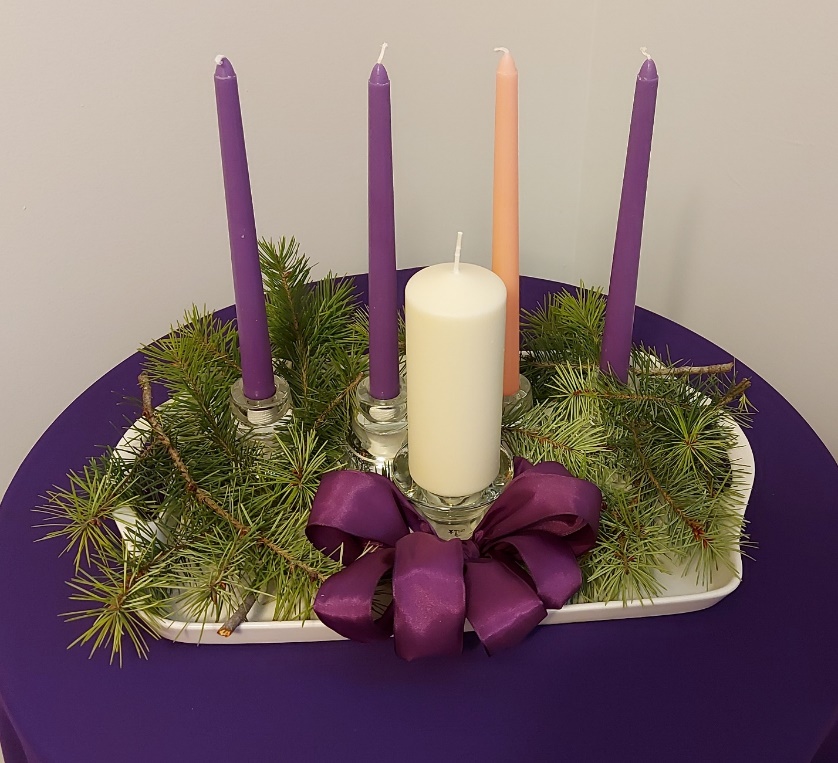 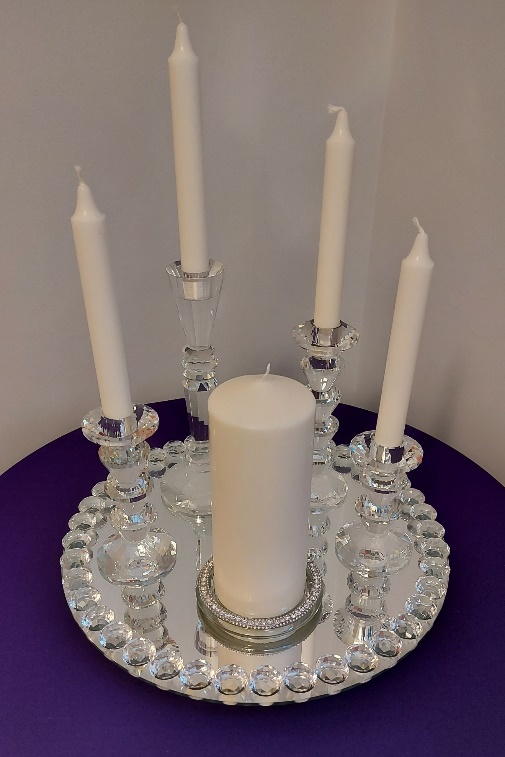 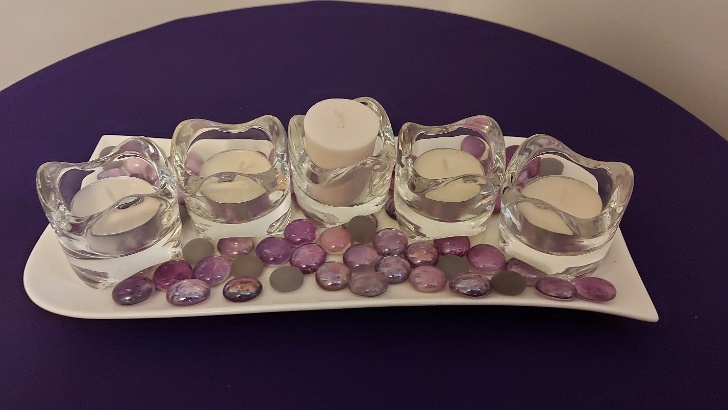 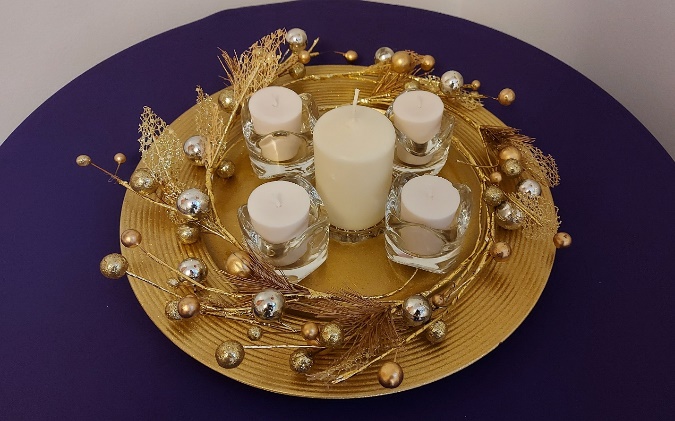 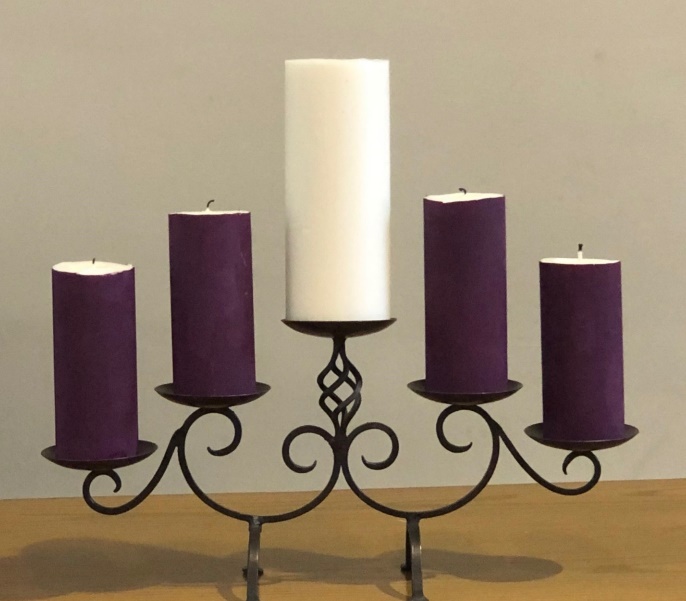 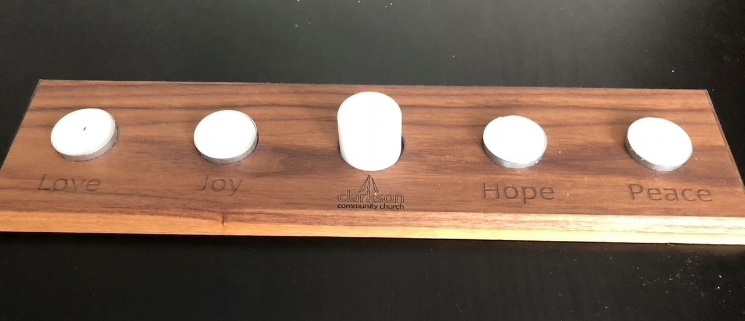 